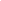 Harrisburg Magazine article from December, 2006Jan McGee: Psychic DetectiveJan Helen McGee can see through walls. She can hear and smell things the rest of us cannot. She can meet a person and instantly see all the good they’ve done in their life. Once, when standing in line at a local fast food restaurant, she sensed the man behind her had stabbed someone in the past two days. She immediately left the restaurant.In 1993, Robert Wise ate dinner with his friend Mark Arnold before killing him with a sawed off shotgun. That night McGee woke with a start. She sensed Wise had fled to the ocean. She called the police. The police found Wise in Rehoboth Beach. Since that time McGee has worked for police departments across the country.HARRISBURG MAGAZINE: Right now, can you see through that wall?JAN MCGEE: I can see through anything. It’s really weird, but I can see dead people.HM: How can the rest of us become more psychic?JM: When you have a feeling about something, the first step is to accept it. If you’re driving home and a voice says go a different way, pay attention. The police call it blue sense.HM: Isn’t that part of being a sensitive person.JM: But that’s what this is. I just think that I have a special gift for it. It’s like Tiger Woods. He was golfing at age three better than I golf now. That was a gift he was given. We’re all given gifts, and yes, I have more than most people.HM: But part of his gift is a work ethicJM: But I work at this. I study it. I read every book. As soon as I turned 30 I started studying. I go to a library almost every day. I read articles. I practice it.HM: What are you reading about?JM: Anything to do with any paranormal activity. Any right brained book. There’s a book called Drawing on the Right Side of the Brain. I read any kind of books on angels and prophets. I try to read about Shamans. When I went to Hawaii, other people are out on the beach, I went to the library everyday.HM: Why?JM: I don’t want to do anything bad with my gift. I want to be as good a person as I can, as unselfish as I possibly can.HM: Do most people believe you?JM: I think most people believe me. And if they don’t, I’ll tell them something. Most people believe in it because they’ve had some sort of déjà vu or premonition or a feeling. Most people have experienced it.Jan McGee: Psychic DetectiveJan Helen McGee can see through walls. She can hear and smell things the rest of us cannot. She can meet a person and instantly see all the good they’ve done in their life. Once, when standing in line at a local fast food restaurant, she sensed the man behind her had stabbed someone in the past two days. She immediately left the restaurant.In 1993, Robert Wise ate dinner with his friend Mark Arnold before killing him with a sawed off shotgun. That night McGee woke with a start. She sensed Wise had fled to the ocean. She called the police. The police found Wise in Rehoboth Beach. Since that time McGee has worked for police departments across the country.HARRISBURG MAGAZINE: Right now, can you see through that wall?JAN MCGEE: I can see through anything. It’s really weird, but I can see dead people.HM: How can the rest of us become more psychic?JM: When you have a feeling about something, the first step is to accept it. If you’re driving home and a voice says go a different way, pay attention. The police call it blue sense.HM: Isn’t that part of being a sensitive person.JM: But that’s what this is. I just think that I have a special gift for it. It’s like Tiger Woods. He was golfing at age three better than I golf now. That was a gift he was given. We’re all given gifts, and yes, I have more than most people.HM: But part of his gift is a work ethicJM: But I work at this. I study it. I read every book. As soon as I turned 30 I started studying. I go to a library almost every day. I read articles. I practice it.HM: What are you reading about?JM: Anything to do with any paranormal activity. Any right brained book. There’s a book called Drawing on the Right Side of the Brain. I read any kind of books on angels and prophets. I try to read about Shamans. When I went to Hawaii, other people are out on the beach, I went to the library everyday.HM: Why?JM: I don’t want to do anything bad with my gift. I want to be as good a person as I can, as unselfish as I possibly can.HM: Do most people believe you?JM: I think most people believe me. And if they don’t, I’ll tell them something. Most people believe in it because they’ve had some sort of déjà vu or premonition or a feeling. Most people have experienced it.Jan McGee: Psychic DetectiveJan Helen McGee can see through walls. She can hear and smell things the rest of us cannot. She can meet a person and instantly see all the good they’ve done in their life. Once, when standing in line at a local fast food restaurant, she sensed the man behind her had stabbed someone in the past two days. She immediately left the restaurant.In 1993, Robert Wise ate dinner with his friend Mark Arnold before killing him with a sawed off shotgun. That night McGee woke with a start. She sensed Wise had fled to the ocean. She called the police. The police found Wise in Rehoboth Beach. Since that time McGee has worked for police departments across the country.HARRISBURG MAGAZINE: Right now, can you see through that wall?JAN MCGEE: I can see through anything. It’s really weird, but I can see dead people.HM: How can the rest of us become more psychic?JM: When you have a feeling about something, the first step is to accept it. If you’re driving home and a voice says go a different way, pay attention. The police call it blue sense.HM: Isn’t that part of being a sensitive person.JM: But that’s what this is. I just think that I have a special gift for it. It’s like Tiger Woods. He was golfing at age three better than I golf now. That was a gift he was given. We’re all given gifts, and yes, I have more than most people.HM: But part of his gift is a work ethicJM: But I work at this. I study it. I read every book. As soon as I turned 30 I started studying. I go to a library almost every day. I read articles. I practice it.HM: What are you reading about?JM: Anything to do with any paranormal activity. Any right brained book. There’s a book called Drawing on the Right Side of the Brain. I read any kind of books on angels and prophets. I try to read about Shamans. When I went to Hawaii, other people are out on the beach, I went to the library everyday.HM: Why?JM: I don’t want to do anything bad with my gift. I want to be as good a person as I can, as unselfish as I possibly can.HM: Do most people believe you?JM: I think most people believe me. And if they don’t, I’ll tell them something. Most people believe in it because they’ve had some sort of déjà vu or premonition or a feeling. Most people have experienced it.Jan McGee: Psychic DetectiveJan Helen McGee can see through walls. She can hear and smell things the rest of us cannot. She can meet a person and instantly see all the good they’ve done in their life. Once, when standing in line at a local fast food restaurant, she sensed the man behind her had stabbed someone in the past two days. She immediately left the restaurant.In 1993, Robert Wise ate dinner with his friend Mark Arnold before killing him with a sawed off shotgun. That night McGee woke with a start. She sensed Wise had fled to the ocean. She called the police. The police found Wise in Rehoboth Beach. Since that time McGee has worked for police departments across the country.HARRISBURG MAGAZINE: Right now, can you see through that wall?JAN MCGEE: I can see through anything. It’s really weird, but I can see dead people.HM: How can the rest of us become more psychic?JM: When you have a feeling about something, the first step is to accept it. If you’re driving home and a voice says go a different way, pay attention. The police call it blue sense.HM: Isn’t that part of being a sensitive person.JM: But that’s what this is. I just think that I have a special gift for it. It’s like Tiger Woods. He was golfing at age three better than I golf now. That was a gift he was given. We’re all given gifts, and yes, I have more than most people.HM: But part of his gift is a work ethicJM: But I work at this. I study it. I read every book. As soon as I turned 30 I started studying. I go to a library almost every day. I read articles. I practice it.HM: What are you reading about?JM: Anything to do with any paranormal activity. Any right brained book. There’s a book called Drawing on the Right Side of the Brain. I read any kind of books on angels and prophets. I try to read about Shamans. When I went to Hawaii, other people are out on the beach, I went to the library everyday.HM: Why?JM: I don’t want to do anything bad with my gift. I want to be as good a person as I can, as unselfish as I possibly can.HM: Do most people believe you?JM: I think most people believe me. And if they don’t, I’ll tell them something. Most people believe in it because they’ve had some sort of déjà vu or premonition or a feeling. Most people have experienced it.HM: Have you heard of the Amazing Randi [Randi.org], who offers a standing prize of $1 million to anyone that can provide objective proof of paranormal activity?JM: They called me. I was on a Podcast with him. Five guys, doctors, PhD’s, talking to me: five against one. And I kicked their asses. They’re used to stupid people but nobody is smarter than I am, nobody. Cause I’m quick. See, they’re brain people but they can’t think as quick. I’m real quick with my mouth.HM: They asked you to take their test?JM: They said, ‘You come take our test!’ And I said that’s a waste of my time, you made up the test. I’m not taking the test but what I will do is continue to do what I do now. You find a murder case for me, find one that’s 20 years old then see if I can solve it. That way I’m still doing my work and you can find out. But they haven’t. And you can go on their website, and they go, ‘oh, we’re still working that out.’ They’re not working it out. This guy just wants to pretend he has a million dollars. It’s just bogus.HM: But he’s providing a service.JM: Yes. He’s debunking the scam psychics. You go ahead and debunk those people because those people make my life horrible.HM: What are you working on? What do you want to do?JM: I want to teach law enforcement. I’d really like to teach at the State Police Academy. I’d like to teach classes for detectives. I can reach more people as a teacher rather than working on one case. Then there won’t be as many skeptics. People with my gift are in the force. They’re working everywhere.HM: What’s the first thing you’d say?JM: First thing, ‘who’s had premonitions?’ I’d read something from what a cop said about the blue sense. ‘Have you ever experienced it, raise your hand.’ The ones that aren’t going to raise their hand, that doesn’t mean they haven’t experienced it, that means they’re not going to talk about it. It would be a matter of somebody that was open enough to say I have this and I will deal with everybody laughing at me.HM: You often make predictions. What if you’re wrong?JM: Oh, I don’t care. Anyone can tell me I’m wrong because they’ll come up to me a year later and tell me I’m right. And I’m like, no kidding, what else did I say. I’m like a radio, it’s not my brain, it’s not me, it just comes through me and out my mouth.HM: Have you heard of the Amazing Randi [Randi.org], who offers a standing prize of $1 million to anyone that can provide objective proof of paranormal activity?JM: They called me. I was on a Podcast with him. Five guys, doctors, PhD’s, talking to me: five against one. And I kicked their asses. They’re used to stupid people but nobody is smarter than I am, nobody. Cause I’m quick. See, they’re brain people but they can’t think as quick. I’m real quick with my mouth.HM: They asked you to take their test?JM: They said, ‘You come take our test!’ And I said that’s a waste of my time, you made up the test. I’m not taking the test but what I will do is continue to do what I do now. You find a murder case for me, find one that’s 20 years old then see if I can solve it. That way I’m still doing my work and you can find out. But they haven’t. And you can go on their website, and they go, ‘oh, we’re still working that out.’ They’re not working it out. This guy just wants to pretend he has a million dollars. It’s just bogus.HM: But he’s providing a service.JM: Yes. He’s debunking the scam psychics. You go ahead and debunk those people because those people make my life horrible.HM: What are you working on? What do you want to do?JM: I want to teach law enforcement. I’d really like to teach at the State Police Academy. I’d like to teach classes for detectives. I can reach more people as a teacher rather than working on one case. Then there won’t be as many skeptics. People with my gift are in the force. They’re working everywhere.HM: What’s the first thing you’d say?JM: First thing, ‘who’s had premonitions?’ I’d read something from what a cop said about the blue sense. ‘Have you ever experienced it, raise your hand.’ The ones that aren’t going to raise their hand, that doesn’t mean they haven’t experienced it, that means they’re not going to talk about it. It would be a matter of somebody that was open enough to say I have this and I will deal with everybody laughing at me.HM: You often make predictions. What if you’re wrong?JM: Oh, I don’t care. Anyone can tell me I’m wrong because they’ll come up to me a year later and tell me I’m right. And I’m like, no kidding, what else did I say. I’m like a radio, it’s not my brain, it’s not me, it just comes through me and out my mouth.HM: Have you heard of the Amazing Randi [Randi.org], who offers a standing prize of $1 million to anyone that can provide objective proof of paranormal activity?JM: They called me. I was on a Podcast with him. Five guys, doctors, PhD’s, talking to me: five against one. And I kicked their asses. They’re used to stupid people but nobody is smarter than I am, nobody. Cause I’m quick. See, they’re brain people but they can’t think as quick. I’m real quick with my mouth.HM: They asked you to take their test?JM: They said, ‘You come take our test!’ And I said that’s a waste of my time, you made up the test. I’m not taking the test but what I will do is continue to do what I do now. You find a murder case for me, find one that’s 20 years old then see if I can solve it. That way I’m still doing my work and you can find out. But they haven’t. And you can go on their website, and they go, ‘oh, we’re still working that out.’ They’re not working it out. This guy just wants to pretend he has a million dollars. It’s just bogus.HM: But he’s providing a service.JM: Yes. He’s debunking the scam psychics. You go ahead and debunk those people because those people make my life horrible.HM: What are you working on? What do you want to do?JM: I want to teach law enforcement. I’d really like to teach at the State Police Academy. I’d like to teach classes for detectives. I can reach more people as a teacher rather than working on one case. Then there won’t be as many skeptics. People with my gift are in the force. They’re working everywhere.HM: What’s the first thing you’d say?JM: First thing, ‘who’s had premonitions?’ I’d read something from what a cop said about the blue sense. ‘Have you ever experienced it, raise your hand.’ The ones that aren’t going to raise their hand, that doesn’t mean they haven’t experienced it, that means they’re not going to talk about it. It would be a matter of somebody that was open enough to say I have this and I will deal with everybody laughing at me.HM: You often make predictions. What if you’re wrong?JM: Oh, I don’t care. Anyone can tell me I’m wrong because they’ll come up to me a year later and tell me I’m right. And I’m like, no kidding, what else did I say. I’m like a radio, it’s not my brain, it’s not me, it just comes through me and out my mouth.HM: Have you heard of the Amazing Randi [Randi.org], who offers a standing prize of $1 million to anyone that can provide objective proof of paranormal activity?JM: They called me. I was on a Podcast with him. Five guys, doctors, PhD’s, talking to me: five against one. And I kicked their asses. They’re used to stupid people but nobody is smarter than I am, nobody. Cause I’m quick. See, they’re brain people but they can’t think as quick. I’m real quick with my mouth.HM: They asked you to take their test?JM: They said, ‘You come take our test!’ And I said that’s a waste of my time, you made up the test. I’m not taking the test but what I will do is continue to do what I do now. You find a murder case for me, find one that’s 20 years old then see if I can solve it. That way I’m still doing my work and you can find out. But they haven’t. And you can go on their website, and they go, ‘oh, we’re still working that out.’ They’re not working it out. This guy just wants to pretend he has a million dollars. It’s just bogus.HM: But he’s providing a service.JM: Yes. He’s debunking the scam psychics. You go ahead and debunk those people because those people make my life horrible.HM: What are you working on? What do you want to do?JM: I want to teach law enforcement. I’d really like to teach at the State Police Academy. I’d like to teach classes for detectives. I can reach more people as a teacher rather than working on one case. Then there won’t be as many skeptics. People with my gift are in the force. They’re working everywhere.HM: What’s the first thing you’d say?JM: First thing, ‘who’s had premonitions?’ I’d read something from what a cop said about the blue sense. ‘Have you ever experienced it, raise your hand.’ The ones that aren’t going to raise their hand, that doesn’t mean they haven’t experienced it, that means they’re not going to talk about it. It would be a matter of somebody that was open enough to say I have this and I will deal with everybody laughing at me.HM: You often make predictions. What if you’re wrong?JM: Oh, I don’t care. Anyone can tell me I’m wrong because they’ll come up to me a year later and tell me I’m right. And I’m like, no kidding, what else did I say. I’m like a radio, it’s not my brain, it’s not me, it just comes through me and out my mouth.